SCI Board of Trustees and Standing Committees Nomination Form 2014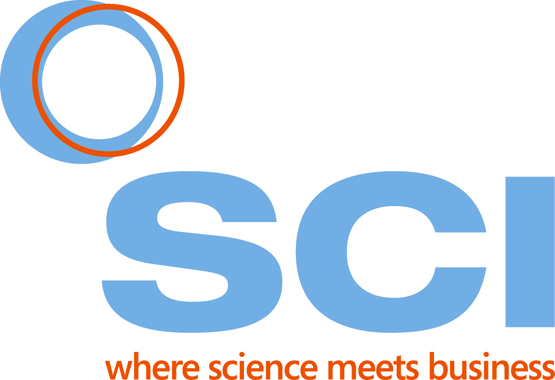 Important: Please read the ‘AGM Nomination Procedures 2014’ for instructions on how to complete this form. Please do not alter this form or it could invalidate your nomination. If not already provided, please also submit a high-resolution, JPEG photo for inclusion in your candidate biography to anne.pinheiro@soci.org. DEADLINE FOR NOMINATIONS AND PHOTOS: 11 APRIL 2014CANDIDATE’S DETAILSCANDIDATE STATEMENTThe following section is for you to highlight your relevant qualifications, qualities and experience. A strict maximum limit of 150 words applies and your entry must fit within the space allocated. Any words over the limit will not be taken into consideration. Please send your completed nomination form (by post, email or fax) to:Chris Solich (SCI 2014 AGM Nomination)Independent ScrutineerAssociation of Electoral AdministratorsPO Box 288Letchworth Garden CitySG6 9EPEmail: chris.solich@aea-elections.co.ukFax: 01462 617125DEADLINE FOR NOMINATIONS AND PHOTOS: 11 APRIL 2014TitleForename(s)SurnameMembership No.AddressAddressTelephoneEmailPosition applied forExperience & qualities useful to the aims of SCI